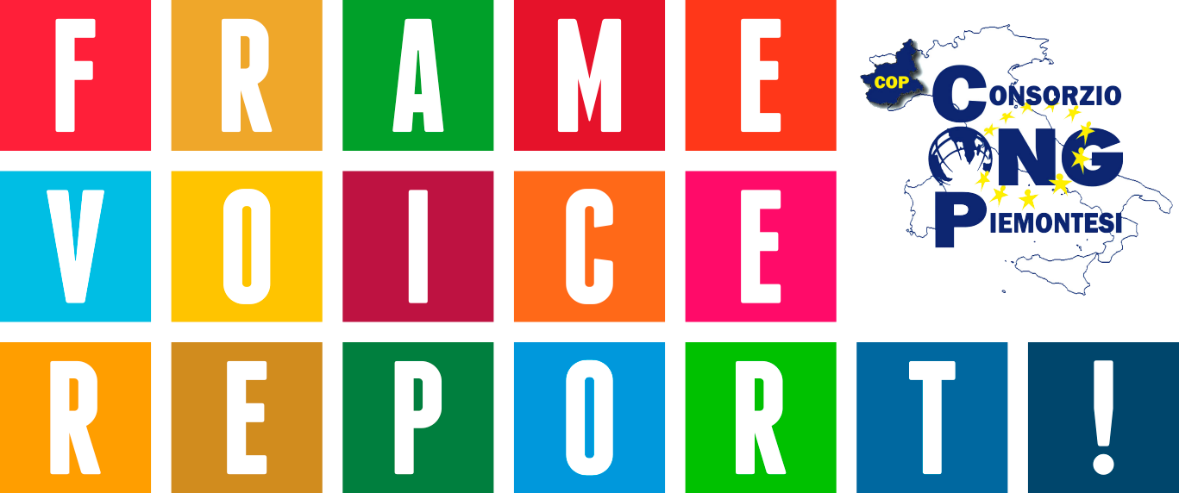 Secondo bandoIstruzioni e FormularioScadenza per le candidature: 28/02/2019, ore 23:59
Istruzioni per la candidaturaPer candidare una proposta di progetto, è necessario registrarsi sul sito www.framevoicereport.org/it/. Le proposte progettuali potranno essere presentate, usando esclusivamente il sistema online del sito www.framevoicereport.org/it/, fino al giorno 28/02/2019 entro le 23:59, pena l’inammissibilità delle medesime. Per la candidatura, seguire i seguenti passaggi: 1. Entrare nella sezione italiana del sito www.framevoicereport.org. Alla pagina “Per candidarsi” è possibile scaricare le Linee guida del bando e i modelli per la candidatura (formulario e budget).  2. Nella homepage è presente il riquadro “Accesso al formulario online”. Cliccando su “Vai al questionario”, si potrà compilare il questionario preliminare, che verifica il rispetto dei requisiti essenziali. 3. Una volta completato il questionario preliminare, sarà inviata una email con il link per l’accesso al sistema online. 4. Procedere con la compilazione sul sistema online.I dati richiesti relativi alla/alle organizzazione/i proponente/i sono i seguenti:Nome e Cognome della persona di contattoE-mail della persona di contattoNome dell’organizzazione proponenteCodice Fiscale dell’organizzazione proponenteSito WebIndirizzo ufficiale della sede legaleCAP dell’organizzazione proponente Città in Piemonte dove ha sede l’organizzazione proponenteNazionalità dell’organizzazione proponenteNome e Cognome del Legale RappresentanteData ufficiale di costituzione dell’organizzazione proponenteStima del numero complessivo di membri, sostenitori e volontari dell’organizzazione proponenteInoltre, è obbligatorio caricare sul sistema online i seguenti documenti in .pdf: Statuto e Atto Costitutivo originali Indicazione della pagina dello Statuto da cui di evinca che l’organizzazione proponente persegue obiettivi di cooperazione internazionale e/o di solidarietà internazionale e/o di educazione alla cittadinanza mondiale:Gli ultimi due Bilanci approvatiGli ultimi due Rapporti di Attività annuali 5. In caso di progetto presentato da due o più organizzazioni proponenti.  Se l’organizzazione proponente si candida insieme ad un’altra organizzazione per condividere la gestione del budget, cliccando sull’apposita casella comparirà una seconda schermata dove dovranno essere caricati i dati della seconda organizzazione. Poiché condividono la gestione del budget, entrambe le organizzazioni sono considerate proponenti. Nel caso in cui la proposta sia presentata da più di due organizzazioni proponenti, i dati obbligatori delle restanti organizzazioni (pena esclusione del progetto) dovranno essere inseriti nel Formulario e tutti i documenti obbligatori dovranno essere forniti (in un unico file .pdf) anche per tali organizzazioni, caricandoli nella sezione “Ogni altra documentazione a supporto della proposta” del sistema online.6. Inserire i dati relativi alla proposta progettuale.I dati richiesti sono i seguenti: Titolo del progetto IN INGLESEData prevista per l’inizio delle attivitàData entro cui si prevede di terminare le attivitàSintesi del progetto IN INGLESE (max 1.800 caratteri, spazi inclusi)Totale del contributo richiestoBudget totale della proposta progettualeIndicare quale/i Obiettivo/i di Sviluppo Sostenibile viene/vengono affrontato/i dal progettoSe la proposta progettuale affronta uno o più tematiche prioritarie, indicarle:    Cambiamento Climatico  Parità di genere MigrazioniIn caso di approvazione e finanziamento della proposta progettuale, queste informazioni saranno pubblicate nella sezione “Progetti finanziati” del sito www.framevoicereport.org7. Procedere con il caricamento dei seguenti documenti (in .pdf): “Formulario di partecipazione” timbrato e firmato in originale dal/la Legale Rappresentante dell’organizzazione capofila, comprensivo della pagina “Declaration by the third party”, anch’essa firmata dal/la Legale Rappresentante. In caso di proposta progettuale presentata da due o più organizzazioni, dovrà essere prodotta una “Declaration by the third party” per ciascuna. “Budget” composto dai 4 fogli di lavoro, timbrato e firmato in ogni pagina in originale dal/la Legale Rappresentante dell’organizzazione capofila.Nella sezione “Ogni altra documentazione a supporto della proposta” caricare: Presentazione delle attività precedentemente realizzate dalla sede operativa piemontese che attestino la capacità di implementare il progetto in termini di esperienze e progettualità sulle tematiche trattate e nelle aree di intervento considerate (max 5 pagine). In caso di progetto presentato da due o più organizzazioni proponenti, il documento dovrà comprendere le attività di tutte le organizzazioni proponenti. Curriculum Vitae di ciascun giornalista con cui l’organizzazione ha programmato di collaborare, attestante la capacità di realizzare i prodotti e le attività previsti (in termini di prodotti precedentemente realizzati, di tecniche di realizzazione, di conoscenza delle tematiche trattate e delle aree di intervento considerate) (max 5 pagine per ciascun cv). Eventuali lettere di intenti o di adesione da soggetti territoriali o altri soggetti aderenti (vedere punto 2.2 delle Linee guida per la candidatura). Obbligatorio se una organizzazione proponente non ha la sede legale in Piemonte: documentazione attestante l’esistenza di una sede operativa in Piemonte da almeno 2 anni. Ogni altra documentazione a supporto della proposta.Sul sito www.framevoicereport.org/it/ è possibile scaricare: Linee guida per la candidatura Linee guida – Aspetti amministrativiToolkit, per maggiori informazioni sui concetti “comunicazione costruttiva”, “inquadrature”, “frames”, “voci del Sud del mondo” a cui fanno riferimento alcune domande contenute nel formularioLa data indicativa di inizio dei progetti finanziati è il 01/05/2019. Tutti i progetti finanziati dovranno tassativamente concludersi entro il 30/04/2020.SI PREGA DI CANCELLARE QUESTA PAGINA E LE PAGINE PRECEDENTI FORMULARIO DI CANDIDATURA al 2° BANDO “FRAME, VOICE, REPORT!”Dati dell’organizzazione proponente 1 (capofila)Dati dell’organizzazione proponente 2[aggiungere una tabella per ogni organizzazione proponente] Informazioni sulla proposta progettuale [aggiungere una riga per ogni giornalista coinvolto/a]Selezionare per quale lotto si intende candidare il progetto: IL PROGETTO E LA SUA RILEVANZA 
Si prega di descrivere:Qual è l’obiettivo principale del progetto. Quali cambiamenti si vogliono raggiungereQuale/i Obiettivo/i di Sviluppo Sostenibile verrà/verranno trattato/i e in che modoCome saranno raggiunti l’obiettivo principale e i cambiamenti descritti al punto 1.1. Attraverso quali attività, con quali prodotti (output) e con quale messaggio. Come verranno raggiunti e coinvolti i destinatari diretti e in quali aree del PiemonteSe e come sono coinvolte Autorità Locali o altri soggetti pubblici piemontesi nelle attività del progettoL’APPROCCIO DEL PROGETTO 
Si prega di descrivere:In che modo i messaggi che il progetto prevede di trasmettere sono di tipo “costruttivo”, presentando le problematiche nella loro complessità e stimolando un approccio critico basato anche su dati quantitativi (vedere il Toolkit per ulteriori approfondimenti) Come il progetto prevede di creare consapevolezza rispetto alle interconnessioni esistenti, ai contesti e alle cause delle problematiche affrontateCome il progetto include e promuove le voci dal Sud del mondo Se e come il progetto affronta in modo specifico le tematiche prioritarie del Cambiamento Climatico, della Parità di Genere e/o delle MigrazioniSe e come il progetto si inserisce in una riflessione critica in atto all’interno alla/alle organizzazione/i proponente/i relativamente ai "frames" normalmente utilizzati, ai valori e alle chiavi di lettura comunicati, con riferimento alla loro rilevanza rispetto ai messaggi e ai temi affrontati dal progettoMETODOLOGIA E GRUPPI TARGETSi prega di descrivere:La collaborazione instaurata con il/la giornalista coinvolto/aI prodotti giornalistici previsti e il loro piano di diffusioneQuanti destinatari diretti (gruppi target) e come verranno coinvolti attivamente attraverso l’utilizzo dei prodotti giornalistici realizzati Quanti destinatari indiretti verranno raggiunti dalle attività di diffusione dei prodotti giornalistici realizzatiSe e come sono stati previsti partenariati innovativi sul territorio piemontese e/o verranno coinvolti enti o gruppi di destinatari che non sono comunemente coinvolti nella cooperazione internazionale o nelle attività di educazione alla cittadinanza mondialeSe e come sono coinvolti media locali, nazionali o internazionali COME SARÀ POSSIBILE MISURARE I RISULTATI DEL PROGETTO? 
Si prega di descrivere:Come la/le organizzazione/i proponente/i valuterà/anno il raggiungimento degli obiettivi del progetto? Con quali indicatori?Come potrà essere rilevato nel modo più possibile obiettivo il grado di raggiungimento dei destinatari diretti (in termini quantitativi e qualitativi) e di raggiungimento dei destinatari indiretti (per es. n° di visite/visualizzazioni su siti/blog/social media/video, n° di download, dati di audience, ecc.) PROGRAMMAZIONE
Si prega di descrivere:Come si svilupperanno le attività dal punto di vista temporale, includendo il piano di diffusione/pubblicazione dei prodotti giornalistici previsti (fare riferimento a eventuali lettere di cui al punto 7.e ottenute da media e caricate fra gli annessi) Descrivere brevemente ruoli e mansioni del Gruppo di lavoro che realizzerà il progetto (ruoli specifici del personale interno all’organizzazione, eventuali consulenti che verranno selezionati, ecc.) Descrivere se, come e quanto il piano di lavoro prevede il coinvolgimento di volontari  CAPACITÀ Si prega di descrivere:Le precedenti esperienze della/e organizzazione/i proponente/i nella realizzazione di attività di Educazione alla Cittadinanza Mondiale ed eventuali esperienze similari (fare riferimento al documento obbligatorio di cui al punto 7.c)Se e come il progetto è complementare ad altri programmi o attività della/e organizzazione/i proponente/i o di altri enti del territorioNel caso in cui l’idea progettuale sia nata a partire da precedenti esperienze simili, spiegare come si sono capitalizzate le valutazioni o le raccomandazioni emerse da quelle esperienzeDICHIARAZIONE FINALECompletando la procedura di candidatura dichiaro:di essere a conoscenza, approvare e accettare incondizionatamente tutte le clausole e indicazioni contenute nelle Linee guida del 2° bando “Frame, Voice, Report!”; nello specifico, in caso di approvazione del progetto: mi impegno a nome dell’organizzazione da me rappresentata e, in caso di progetto presentato da due o più organizzazioni, a nome delle altre organizzazioni proponenti, a rispettare la regola che prevede un cofinanziamento pari al 10% del totale delle spese previste; mi impegno a garantire che tutti i prodotti giornalistici e di comunicazione realizzati saranno consegnati in sede di rendicontazione su idonei supporti (es. copie originali di riviste o giornali pubblicati, video in alta definizione su DVD, ecc.) e conterranno, pena la revoca del contributo assegnato, la dicitura “Il progetto è finanziato attraverso il Consorzio delle Ong Piemontesi da Frame, Voice, Report! con il contributo dell’Unione Europea”; mi impegno a garantire che tutti i prodotti giornalistici e di comunicazione realizzati saranno diffusi tramite accordi di pubblicazione con i media e/o con licenza di tipo “Creative Commons”, sollevando i promotori del bando e la Commissione Valutatrice da qualsiasi responsabilità derivante dalle opere giornalistiche presentate, dalla loro originalità, dalla violazione dei diritti d’autore e delle riproduzioni;di garantire il rispetto delle normative vigenti relativamente alla privacy e all’utilizzo delle immagini eventualmente contenute nei prodotti giornalistici che saranno realizzati;di autorizzare il Consorzio Ong Piemontesi e i partner del progetto “Frame, Voice, Report!” al trattamento dei dati personali ai sensi del Regolamento UE 2016/679;che l’organizzazione da me rappresentata non è soggetta a ritenuta fiscale del 4% ai sensi dell'art. 28 del DPR 600/73 in quanto non svolge, neanche occasionalmente, attività commerciali ai sensi dell’art. 55 del DPR 917/86.Mi assumo infine tutta la responsabilità di quanto dichiarato, consapevole che, in caso di dichiarazioni mendaci, verranno applicate le sanzioni previste dalla normativa vigente, ivi compresa la decadenza dal beneficio ottenuto.Luogo e data                                                           Nome e Cognome del/la Legale RappresentanteTimbro e firma leggibileDeclaration by the third partyLa compilazione di questo documento è obbligatoria e richiesta direttamente dalla Commissione Europea. Deve essere compilata in forma leggibile, datata, timbrata e firmata in originale dal Legale Rappresentante dell'organizzazione Proponente.In caso di proposta progettuale presentata da due o più organizzazioni, dovrà essere prodotta una “Declaration by the third party” per ciascuna.SI PREGA DI CANCELLARE QUESTA PAGINA Declaration by the third party In order to provide the Beneficiary with a reasonable assurance that the third party is able to carry out the agreed upon actions, the authorised signatory of the third parties declares that they will be excluded from participation if:(1) they are bankrupt or being wound up, are having their affairs administered by the courts, have entered into an arrangement with creditors, have suspended business activities, are the subject of proceedings concerning those matters, or are in any analogous situation arising from a similar procedure provided for in national legislation or regulations;(2) they have been convicted of an offence concerning their professional conduct by a judgment which has the force of res judicata;(3) they have been guilty of grave professional misconduct proven by any means which the Beneficiary can justify; (4) they have not fulfilled obligations relating to the payment of social security contributions or the payment of taxes in accordance with the legal provisions of the country in which they are established or with those of the country of the Beneficiary or those of the country where the contract is to be performed;(5) they have been the subject of a judgment which has the force of res judicata for fraud, corruption, involvement in a criminal organisation or any other illegal activity detrimental to the Communities' financial interests;(6) they are currently subject to an administrative penalty referred to in section 2.3.5 of the Practical Guide to contract procedures for EC external actions.The authorised signatory of the third party must certify that he is not in one of the situations listed above and signed on behalf of the third party.Frame, Voice, Report! è implementato in partenariato conFrame, Voice, Report! è implementato in partenariato conFrame, Voice, Report! è implementato in partenariato conFrame, Voice, Report! è implementato in partenariato con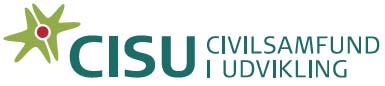 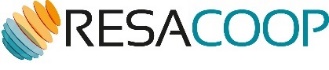 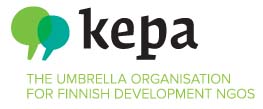 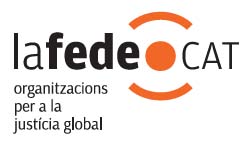 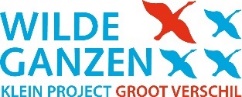 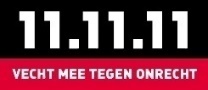 Con il supporto e la collaborazione in Piemonte diCon il supporto e la collaborazione in Piemonte diCon il supporto e la collaborazione in Piemonte diCon il supporto e la collaborazione in Piemonte di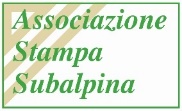 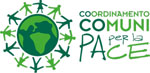 Frame, Voice, Report! è cofinanziato daFrame, Voice, Report! è cofinanziato daFrame, Voice, Report! è cofinanziato daFrame, Voice, Report! è cofinanziato da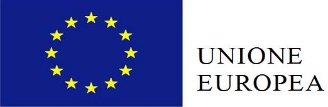 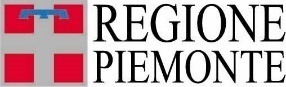 Obblighi per la partecipazione al bando: Il formulario dovrà essere compilato in tutte le sue parti. La sezione con le risposte alle domande dalla 1 alla 6 non potrà superare, pena l’esclusione, la lunghezza di 8 pagine (formato Arial 11, margini 2 cm). È possibile cancellare i sottopunti in corsivo.La compilazione dovrà essere in italiano.Non verranno accettate le candidature compilate a mano libera.La versione originale dovrà essere timbrata e firmata dal/la Legale Rappresentante dell’organizzazione capofila. Tutti i documenti obbligatori dovranno essere caricati nelle apposite sezioni del sistema online. Le candidature incomplete saranno rifiutate.Nome dell’organizzazioneIndirizzo Sede Legale Indirizzo Sede Operativa in PiemonteCodice FiscaleNome e Cognome del/la Legale RappresentanteResidenza del/la Legale RappresentanteLuogo e data di nascita del/la Legale RappresentanteCodice Fiscale del/la Legale RappresentanteNome e Cognome della persona di contatto per il progettoE-mail della persona di contattoTelefono della persona di contattoNome dell’organizzazioneIndirizzo Sede Legale Indirizzo Sede Operativa in PiemonteCodice FiscaleNome e Cognome del/la Legale RappresentanteResidenza del/la Legale RappresentanteLuogo e data di nascita del/la Legale RappresentanteCodice Fiscale del/la Legale RappresentanteNome e Cognome della persona di contatto per il progettoE-mail della persona di contattoTelefono della persona di contattoTitolo del progettoData di inizio e data di fine previsteTotale del contributo richiestoBudget totale della proposta progettualeOSS affrontato/i (indicare qui solo il n°)Se il progetto affronta una o più priorità del bando, indicare quale/i Cambiamento Climatico  Parità di genere MigrazioniStima del numero di destinatari diretti previsti dalle attività in PiemonteStima del numero di destinatari indirettiNome e Cognome del/la giornalista coinvolto/a e riferimento elenco e data iscrizione all’Albo (o altra idonea documentazione attestante il rispetto dei requisiti previsti dal bando) Lotto 1: il progetto realizzerà attività e concentrerà il suo impatto nell’area della Città Metropolitana di Torino Lotto 2: il progetto realizzerà attività e concentrerà il suo impatto nelle altre Province della regione Piemonte (esclusa la Città Metropolitana di Torino)Scrivere quiScrivere quiScrivere quiScrivere quiScrivere quiScrivere qui…Name of the OrganisationAddressContact details Name of the Responsible Person PositionSignatureDate